Martin-Luther-Universität Halle-Wittenberg - Medizinische FakultätIn Kenntnis der Bestimmungen über die Voraussetzungen und Verfahrensweisen zur Umhabilitierung beantrage ich hiermit die Umhabilitierung an die Medizinische Fakultät.Datum:				      	 	  Unterschrift des Antragstellers/der AntragstellerinHiermit wird die Sicherstellung des  Lehrbedarfs für das o. g. Fachgebiet  an der Medizinischen Fakultät bestätigt.Datum:				      	 	  Unterschrift des Fachvertreters/der Fachvertreterin(Wird von der Medizinischen Fakultät ausgefüllt)Die gemäß der Habilitationsordnung und den Durchführungsbestimmungen zur Umhabilitierung der Medizinischen Fakultät einzureichenden Unterlagen wurden vollzählig und ordnungsgemäß vorgelegt.Datum:				         		     Unterschrift des Beauftragten/der BeauftragtenDaten zur Kandidatin bzw.  zum KandidatenVorname:Familienname:Geburtsdatum:Geburtsort:Staatsbürgerschaft:Korrespondenzanschrift:Telefon:E-Mail-Adresse:Derzeitiges Beschäftigungsverhältnis:Derzeitiges Beschäftigungsverhältnis:Derzeitiges Beschäftigungsverhältnis:Derzeitiges Beschäftigungsverhältnis:Derzeitiges Beschäftigungsverhältnis:Derzeitiges Beschäftigungsverhältnis:als:Anschrift (Einrichtung, PLZ,  Ort, Straße):Promotion:Jahr:Ort:Facharzt bzw. Äquivalent:Jahr:Ort:Habilitation:Jahr:Ort:Thema der Habilitationsschrift:Venia Legendi für das Fachgebiet:Daten zur Umhabilitierung:Daten zur Umhabilitierung:Daten zur Umhabilitierung:Daten zur Umhabilitierung:Daten zur Umhabilitierung:Daten zur Umhabilitierung:Umhabilitierung  für das Fachgebiet:Antrag auf Erweiterung der Venia Legendi:   ja      ja      ja      ja        neinwenn ja, Benennung des Fachgebietes:Aktiv in der Lehre an der Medizinischen Fakultät seit: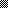 